Hello Friends and NeighborsYou have a Red Deer Catalina Swimmer in your neighborhood.  Our swimmers are fundraising to offset training costs, competition fees and travel expenses.  If you would like to donate your bottles to our swimmer, please attach this flyer to your bag(s) of bottles and place them on your front step or drive and we will collect them on ______(insert date)____________________.   We thank you for your support of our athletes.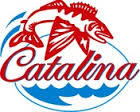 Hello Friends and NeighborsYou have a Red Deer Catalina Swimmer in your neighborhood.  Our swimmers are fundraising to offset training costs, competition fees and travel expenses.  If you would like to donate your bottles to our swimmer, please attach this flyer to your bag(s) of bottles and place them on your front step or drive and we will collect them on ______(insert date)____________________.   We thank you for your support of our athletes.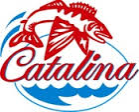 Hello Friends and NeighborsYou have a Red Deer Catalina Swimmer in your neighborhood.  Our swimmers are fundraising to offset training costs, competition fees and travel expenses.  If you would like to donate your bottles to our swimmer, please attach this flyer to your bag(s) of bottles and place them on your front step or drive and we will collect them on ______(insert date)____________________.   We thank you for your support of our athletes.